Schools funding formulaThis guide applies to mainstream schools. Early Years blockFor Early Years funding (Nursery, Lower and Primary Schools) please refer to the Early Years Single Funding Formula guide 2019/20.Schools blockBasic entitlementThe Age Weighted Pupil Unit (AWPU) is split into a basic entitlement for primary aged pupils and two levels of basic entitlement for secondary aged pupils.Pupil numbers for each sector have been taken from the Department for Education (DfE) October 2018 School Census return.The above AWPU values includes a one-off additional amount of £41.  This is as a result of including unspent 2018/19 contingency of £185,929, a reduced requirement for growth funding in 2019/20 and no transfer between blocks. This is applicable for 2019/20 only and schools should not assume the same level of funding when budgeting for the future. DeprivationFrom 2018/19, deprivation has been allocated on both Free School Meals (FSM) and Income Deprivation Affecting Children Index (IDACI) in line with the National Funding Formula.FSM measures eligibility for current FSM and Ever6 FSM (pupils entitled to free meals at any time in the last 6 years).IDACI uses postcode information and provides a score which is the measure of probability that a child will be deprived. IDACI ensures that funding can be distributed to schools that have pupils living in the most deprived areas that might not be eligible for, or take up, Free School Meals.Weighted bandings are used to ensure that the maximum numbers of eligible pupils are identified and attract the following funding (unchanged from 2018/19): Low Prior Attainment (LPA)This factor has been introduced for 2019/20 at the rates of £511 for primary and £775 for secondary. This is 50% of the National Formula Funding (NFF) rates.Primary schools receive funding for all primary pupils who did not reach the expected level of development at foundation stage through this factor.Secondary schools receive funding for all secondary pupils who did not achieve the expected level at KS2 one or more of reading or writing or mathematics through this factor. For secondary pupils the factor is based on the number of pupils in years 7 to 9 achieving a scaled score of 100 or more in reading and mathematics tests, and a teacher assessment outcome of ‘reaching the expected standard’ or ‘working at a greater depth’ in writing, plus the number of pupils in years 10 to 11 who fail to achieve level 4 or above in either English or mathematics at KS2.Lump sumThis factor is to meet the basic operating costs of a school, irrespective of its size. A lump sum of £110,000 (unchanged from 2018/19) has been allocated to all Lower, Primary, Middle and Secondary schools.Split siteThis factor is intended to contribute towards additional costs incurred by schools that operate across separate sites. The criterion approved by Schools’ Forum is: “a single school, based on two or more sites that do not share a common boundary, where use of a public highway is necessary to travel between each site and where staff teach more than one curriculum subject area on a daily basis in order to support the principle of a whole school policy”. If a school meets the criteria as set out by the Schools’ Forum, funding is provided based on a lump sum of £120,000 (unchanged from 2018/19).RatesAllocations are based on estimated rates costs and will also include any adjustments brought forward from previous years, where applicable. No in-year adjustments will be made, any adjustments for 2019/20 will be reflected in the 2020/21 budget but schools can carry a debtor at year-end to account for this adjustment lag.RentThis exceptional factor has been approved by the Education and Skills Funding Agency (ESFA) for six schools. Allocations are based on estimated rental costs provided by the qualifying schools and will also include any adjustments brought forward from previous years, where applicable (unchanged from 2018/19).Minimum Funding Guarantee (MFG) and cappingIf a school’s budget share is less than the guaranteed funding level then the difference between the two will result in a MFG allocation which is added to the schools block formula. The MFG for 2019/20 is set at minus 1%. Please note that certain factors are excluded from the calculation (i.e. rates, lump sum and high needs funding). To afford the MFG, the Schools’ Forum approved the limiting of gains and a capping of 9.48% has been applied (2.27% for 2018/19). Schools with gains will keep all gains below the capping factor (so a capping factor of 9.48% means schools will keep the first 9.48% of gains on a per pupil basis). MFG and capping amounts have been calculated using the DfE Tool.De – delegationWhere services are provided centrally, and the School’s Forum have agreed for the Local Authority to administer those services, the allocation for these services will be de-delegated from the schools block. Centrally retained services for 2019/20 are as follows:This provides union representatives to reasonable paid time off from employment to carry out trade union duties and to undertake trade union training.High Needs blockEducation and Health Care Plans (EHCP) allocationsThese allocations are provided by the SEND Team and are for qualifying pupils only.Hearing Impaired ProvisionsWhere a school has a Hearing-Impaired Unit, funding is included in the 2019/20 budget and is based on the number of places commissioned by the LA. The funding is allocated at £6,000 for occupied places and £10,000 for vacant places. Top up is paid for all places.Other ProvisionsWhere a school has a Language Provision / ASD Provision or a Unit for SEND Pupils, funding is included in the 2019/20 budget and is based on the number of places commissioned by the LA. The funding is allocated at £6,000 for occupied places and £10,000 for vacant places. Top up is paid for occupied places only.For more details on the High Needs Block allocations please contact the SEND Team on 0300 300 8356 or by email at statass@centralbedfordshire.gov.uk.Post 16 Education & Skills Funding Agency (ESFA) FundingThe post 16 funding is allocated to each secondary school according to the individual allocations received from the ESFA. This will include a main allocation and Bursary Fund.Notional SENSchools are expected to contribute the first £6,000 of educational support for high needs pupils.  A notional SEN budget from which to make this contribution has been calculated for each school as 5% of the total of the schools block excluding rates and rent allocations. This is not additional funding and is included within I01 - Formula Allocation.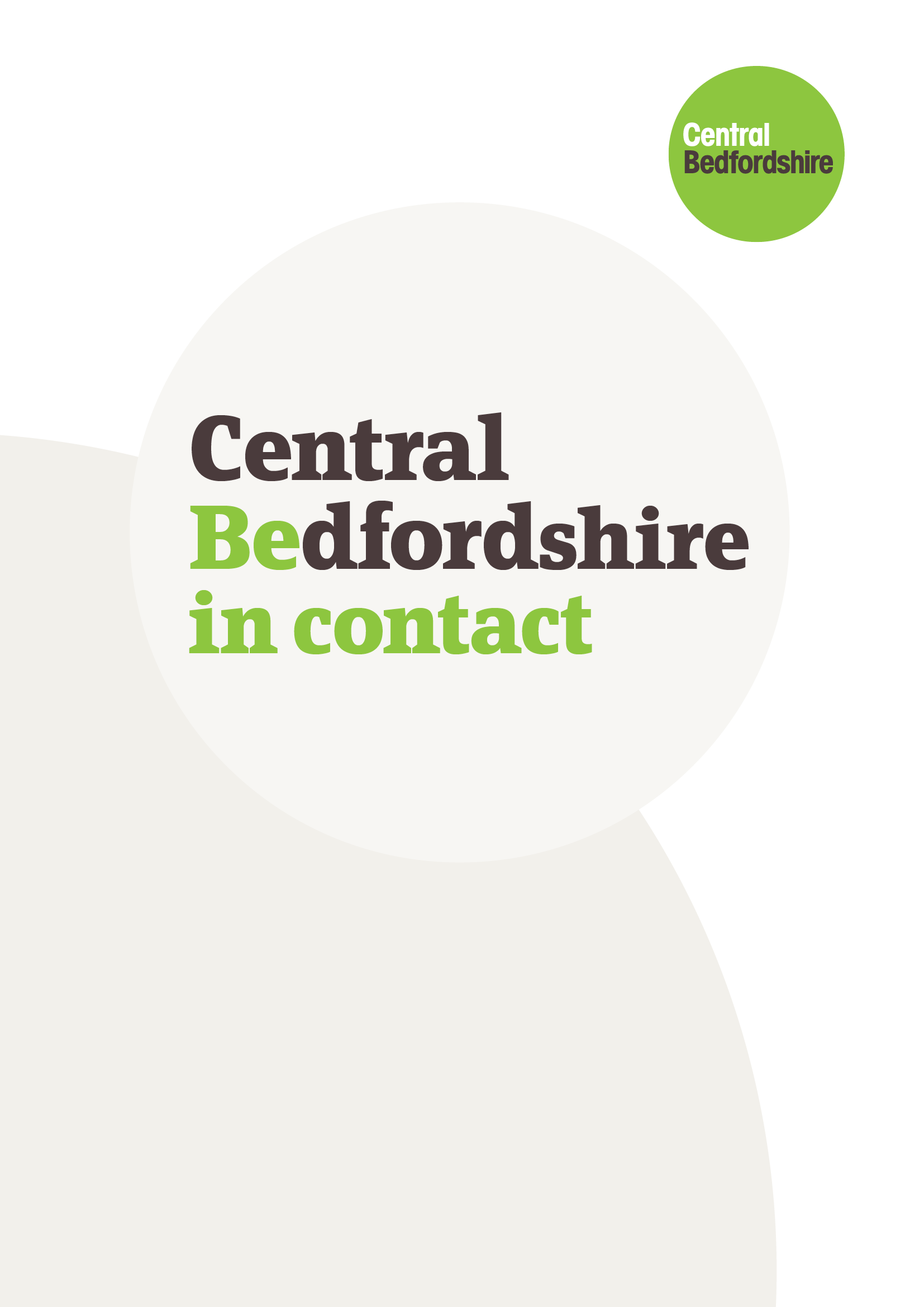 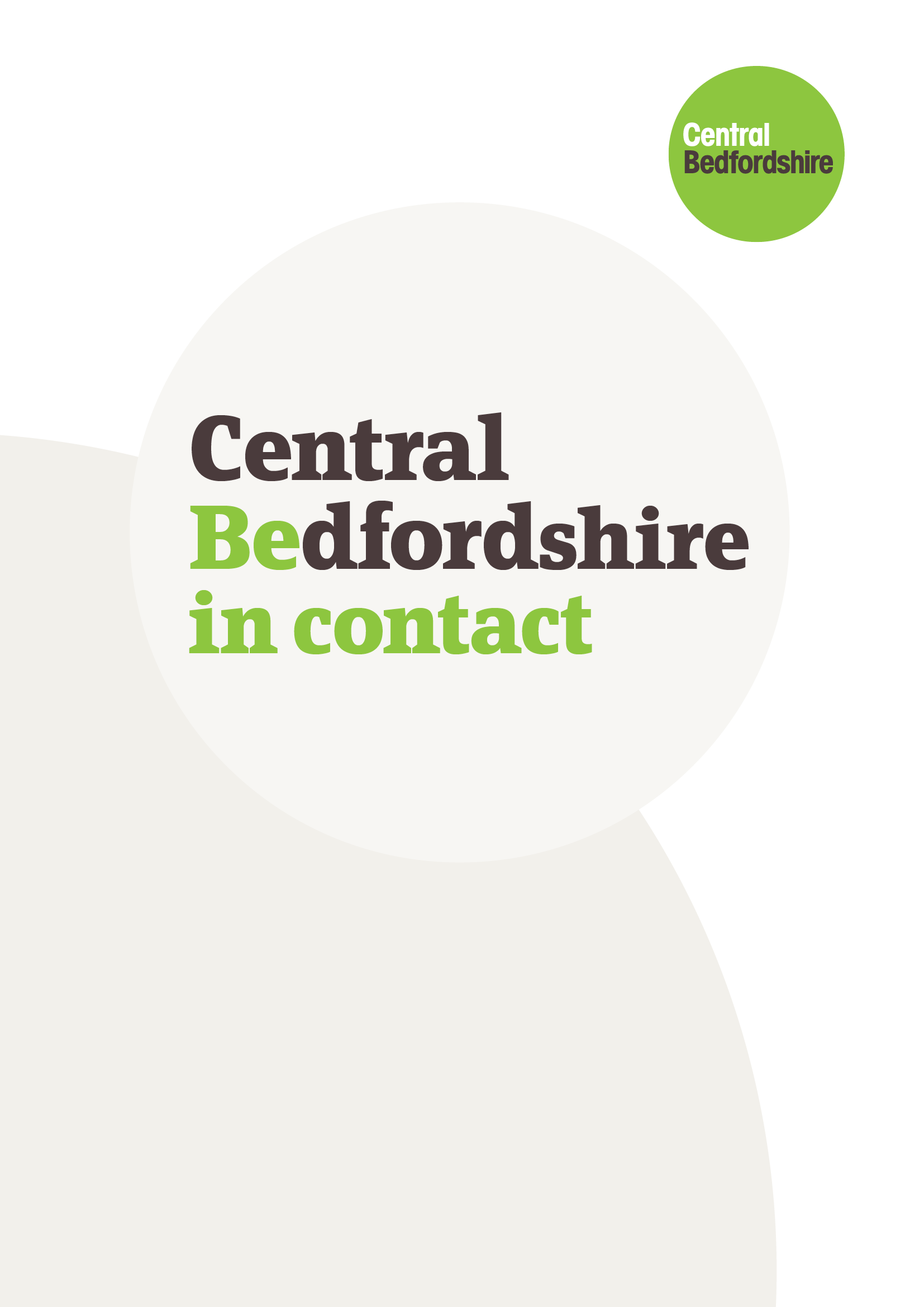 SectorAWPUPrimary£3,005Secondary (Key stage 3)£4,267Secondary (Key stage 4)£4,976SectorPrimarySecondaryFSM£440£440FSM6£540£785IDACI band F£200£290IDACI band E£240£390IDACI band D£360£515IDACI band C£390£560IDACI band B£420£600IDACI band A£575£810SectorAmount per pupilTrade Union Facilities Time£2.51